МУНИЦИПАЛЬНОГО РАЙОНА«ЗАБАЙКАЛЬСКИЙ РАЙОН»РЕШЕНИЕпгт.Забайкальск02 ноября 2023 года                                                                                         № 202  Об утверждении Положения «О порядке проведения публичных слушаний в муниципальном районе «Забайкальский район» по вопросам преобразования муниципального района «Забайкальский район» в Забайкальский муниципальный округ	Руководствуясь Федеральным законом от 6 октября 2003 года № 131-ФЗ «Об общих принципах организации местного самоуправления в Российской Федерации» и статьей 24 Устава муниципального района «Забайкальский район»,  Совет муниципального района «Забайкальский район» решил:1. Утвердить Положение «О порядке проведения публичных слушаний в муниципальном районе «Забайкальский район» по вопросам преобразования муниципального района «Забайкальский район» в Забайкальский муниципальный округ (прилагается).2. Опубликовать (обнародовать) настоящее решение в порядке, установленном Уставом муниципального района «Забайкальский район» и разместить на официальном сайте муниципального района «Забайкальский район» в информационно-телекоммуникационной сети «Интернет» www.zabaikalskadm.ru3. Настоящее решение вступает в силу на следующий день после его официального опубликования (обнародования).Глава муниципального района     «Забайкальский район»                                                                         А.В. Мочалов                                                                                                                                           УТВЕРЖДЕНОрешением Совета муниципального района «Забайкальский район»от	 02 ноября 2023г. № 202ПОЛОЖЕНИЕо порядке проведения публичных слушаний в муниципальном районе «Забайкальский район» по вопросам преобразования муниципального района «Забайкальский район» в Забайкальский муниципальный округI. Общие положенияНастоящее Положение устанавливает в соответствии с Конституцией Российской Федерации, Федеральным законом от 6 октября 2003 года № 131-ФЗ «Об общих принципах организации местного самоуправления в Российской Федерации» и Уставом муниципального района «Забайкальский район» порядок проведения публичных слушаний в муниципальном районе «Забайкальский район» по вопросам преобразования муниципального района «Забайкальский район»Публичные слушания по вопросам преобразования муниципального района «Забайкальский район» (далее – слушания) в Забайкальский муниципальный округ являются формой реализации права жителей муниципального района «Забайкальский район» на непосредственное участие в осуществлении местного самоуправления.3. Слушания – открытое обсуждение вопросов преобразования муниципального района «Забайкальский район», представляющих общественную значимость, обсуждение проектов решений Совета муниципального района «Забайкальский район» (далее – Совет) по данным вопросам.4. Основными целями и задачами проведения слушаний являются: 	1) обеспечение реализации прав жителей муниципального района «Забайкальский район» на непосредственное участие в осуществлении местного самоуправления муниципального района «Забайкальский район»;2) учёт мнения населения муниципального района «Забайкальский район» при принятии наиболее важных решений органами местного самоуправления муниципального района «Забайкальский район»; 3) осуществление непосредственной связи органов местного самоуправления муниципального района «Забайкальский район» с населением муниципального района «Забайкальский район»;4) подготовка предложений и рекомендаций Совету по вопросам, выносимым на слушания,5) информирование населения о работе Совета;6) формирование общественного мнения по обсуждаемым проблемам.II. Порядок проведения публичных слушаний5. Слушания проводятся по инициативе населения, Совета или главы муниципального района «Забайкальский район». Слушания по инициативе населения реализуются в порядке, предусмотренном для реализации правотворческой инициативы граждан в (муниципального района «Забайкальский район». Решение о проведении слушаний по инициативе населения или Совета назначаются Советом, а по инициативе главы муниципального района «Забайкальский район» – главой муниципального района «Забайкальский район».При выдвижении инициативы главой муниципального района «Забайкальский район» и Совета муниципального района «Забайкальский район» решение о проведении слушаний принимается указанными в настоящем пункте органами местного самоуправления не позднее 3 календарных дней со дня внесения указанной инициативы.В решении о проведении слушаний определяются вопросы, выносимые на обсуждение, время и место проведения; прилагается проект решения о возможности преобразовании муниципального района «Забайкальский район».Информация о времени, месте и вопросах, вынесенных на слушания, в том числе проект правового акта Совета муниципального района «Забайкальский район» по вопросам преобразования, доводится до сведения жителей поселения в порядке, установленном Уставом муниципального района «Забайкальский район» для обнародования (опубликования) муниципальных правовых актов, не позднее, чем за 5 календарных дней до проведения слушаний, а также не позднее чем за 5 календарных дней до дня проведения слушаний размещается  на официальном сайте муниципального района «Забайкальский район» в информационно-телекоммуникационной сети «Интернет». 7. Жители муниципального района «Забайкальский район» вправе направить свои предложения и замечания по вынесенному на обсуждение вопросу по преобразованию в Совет муниципального района «Забайкальский район» не позднее, чем за 3 календарных дня до даты проведения публичных слушаний, в том числе посредством официального сайта муниципального района «Забайкальский район».	8. Для участия в слушаниях могут приглашаться руководители органов местного самоуправления, представители органов государственной власти Забайкальского края, эксперты, общественные деятели и деятели культуры, депутаты Законодательного собрания Забайкальского края, депутаты Государственной Думы Федерального Собрания Российской Федерации, представители политических партий, общественных объединений граждан, профессиональных и творческих союзов, органов территориального  общественного самоуправления, руководители предприятий, учреждений, организаций, представители средств массовой информации.9. Организацию проведения слушаний, общий контроль за проведением слушаний, регистрацию участников, представителей средств массовой информации, ведение протоколов и оформление итоговых документов обеспечивает Совет. 10. Для подготовки проведения слушаний распоряжением председателя Совета может создаваться рабочая группа.11. На слушаниях председательствующим является председатель Совета муниципального района «Забайкальский район» либо лицо, его замещающее.Председательствующий оглашает вопросы, вынесенные на слушания, состав приглашенных, определяет регламент проведения слушаний, предоставляет слово докладчикам и выступающим, подводит итоги обсуждения. Докладчику слово предоставляется продолжительностью не более 20 минут, содокладчикам - не более 10 минут, выступающим - до 5 минут. Председательствующий следит за порядком проведения обсуждения, подводит итоги обсуждения.12. Все приглашенные лица выступают на слушаниях только с разрешения председательствующего. Вопросы после выступлений могут задаваться как в устной, так и в письменной форме.13. По результатам публичных слушаний принимается итоговый документ – рекомендации слушаний. Замечания и предложения, внесенные участниками слушаний, фиксируются в протоколе слушаний. 14. Итоги слушаний учитываются при подготовке проектов решений Совета по вопросам преобразования муниципального района «Забайкальский район».15. Протоколы слушаний хранятся в порядке, утвержденном регламентом Совета в отношении хранения протоколов заседаний Совета.16. Рекомендации слушаний (протокол проведения публичных слушаний) подлежат официальному опубликованию (обнародованию) в порядке, установленном Уставом муниципального района «Забайкальский район» для муниципальных правовых актов, а также размещению на официальном сайте муниципального района «Забайкальский район».		_____________________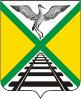 СОВЕТ